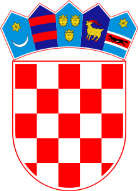 REPUBLIKA HRVATSKAVARAŽDINSKA ŽUPANIJAOPĆINA VIDOVECOpćinsko vijećeKLASA: 320-02/24-01/001URBROJ: 2186-10-01/1-24-06Vidovec, 14. veljače 2024.Na temelju članka 35. Zakona o lokalnoj i područnoj (regionalnoj) samoupravi („Narodne novine“ 33/01, 60/01, 129/05, 109/07, 125/08, 36/09, 36/09, 150/11, 144/12, 19/13, 137/15, 123/17, 98/19, 144/20) i članka 31. Statuta Općine Vidovec („Službeni vjesnik Varaždinske županije“ br. 20/21), Općinsko vijeće Općine Vidovec na svojoj 24. sjednici održanoj dana 14. veljače 2024. godine donosi sljedećuODLUKU o sufinanciranju troškova zakupa prodajnog mjesta poljoprivrednicima koji prodaju vlastite poljoprivredne proizvode na tržnicama te ostalim prodajnim prostorima na kojima je dozvoljena prodaja poljoprivrednih proizvoda unutar i izvan Varaždinske županije u 2024. godiniČlanak 1.Ovom Odlukom utvrđuju se uvjeti i način sufinanciranja troškova zakupa prodajnog mjesta poljoprivrednicima sa područja Općine Vidovec koji prodaju vlastite poljoprivredne proizvode na tržnicama te ostalim prodajnim prostorima na kojima je dozvoljena prodaja poljoprivrednih proizvoda unutar i izvan Varaždinske županije u 2024. godini.Članak 2.Pravo na sufinanciranje troškova zakupa prodajnog mjesta na tržnicama te ostalim prodajnim prostorima na kojima je dozvoljena prodaja poljoprivrednih proizvoda imaju poljoprivredna gospodarstva upisana u Upisnik poljoprivrednih gospodarstava sa sjedištem, odnosno prebivalištem na području  Općine Vidovec i koja prodaju vlastite poljoprivredne proizvode na tržnicama te ostalim prodajnim prostorima na kojima je dozvoljena prodaja poljoprivrednih proizvoda unutar i izvan Varaždinske županije (dalje u tekstu: korisnik).Članak 3.Sufinanciranje troškova zakupa prodajnog mjesta iznosi 90% ukupnih troškova zakupa prodajnog mjesta koje je korisnik podmirio, a najviše do 160,00 eura  po pojedinom korisniku prodajnog mjesta i pod uvjetom da korisnik ima rezervirano prodajno mjesto najmanje četiri mjeseca tokom godine.Članak 4.Da bi korisnik ostvario pravo na sufinanciranje troškova zakupa prodajnog mjesta mora udovoljiti uvjetima Javnog poziva za dodjelu potpora male vrijednosti u poljoprivredi Općine Vidovec, a koji raspisuje Jedinstveni upravni odjel Općine Vidovec.Članak 5.Ova Odluka stupa na snagu osmog dana od dana objave u „Službenom vjesniku Varaždinske županije“.OPĆINSKO VIJEĆE OPĆINE VIDOVEC                                                                                                                           PREDSJEDNIK                                                                                                                              Krunoslav Bistrović